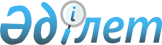 О внесении изменений врешение акима Жайсанского сельского округа от 06 сентября 2011 года № 1 "О наименовании и переименовании улиц Жайсанского сельского округа"Решение акима Жайсанского сельского округа Мартукского района Актюбинской области от 5 июня 2018 года № 4. Зарегистрировано Управлением юстиции Мартукского района Департамента юстиции Актюбинской области 18 июня 2018 года № 3-8-182
      В соответствии со статьей 35 Закона Республики Казахстан от 23 января 2001 года "О местном государственном управлении и самоуправлении в Республике Казахстан", статьей 50 Закона Республики Казахстан от 06 апреля 2016 года "О правовых актах", исполняющий обязанности акима Жайсанского сельского округа РЕШИЛ:
      1. Внести в решение акима Жайсанского сельского округа от 06 сентября 2011 года № 1 "О наименовании и переименовании улиц Жайсанского сельского округа" (зарегистрированное в реестре государственной регистрации нормативных правовых актов за № 3-8-138, опубликованное 20 октября 2011 года в районной газете "Мәртөк тынысы") следующие изменения:
      в тексте указанного решения на казахском языке слова "Динмухамед Конаев", "Әлия Молдағулова" заменить словами "Дінмұхамед Қонаев", "Әлия Молдағұлова".
      в тексте указанного решения на русском языке слова "Д. Кунаева", "С. Есенгалиева", "К. Медетова", "А. Молдагуловой" заменить словами "Динмухамед Кунаев", "Сагинбай Есенгалиев", "Камбар Медетов", "Алия Молдагулова".
      2. Контроль за исполнением настоящего решения оставляю за собой.
      3. Настоящее решение вводится в действие по истечении десяти календарных дней после дня его первого официального опубликования.
					© 2012. РГП на ПХВ «Институт законодательства и правовой информации Республики Казахстан» Министерства юстиции Республики Казахстан
				
      Исполняющий обязанности акима Жайсанского сельского округа 

А. А. Закенов
